NILAI-NILAI AGAMA DALAM FILM “HAJI BACKPACKER”(ANALISIS SEMIOTIKA NILAI-NILAI AGAMA DALAM FILM “HAJI BACKPACKER”)SKRIPSIUntuk Memperoleh Gelar Sarjana Strata Satu (S1) Pada Program Studi Ilmu Komunikasi Fakultas Ilmu Sosial dan Ilmu PolitikOleh:Agus DwiwibowoNRP : 102050158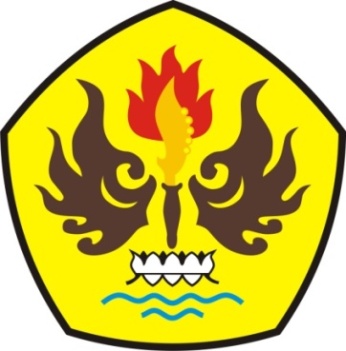 FAKULTAS ILMU SOSIAL DAN ILMU POLITIKUNIVERSITAS PASUNDAN2015